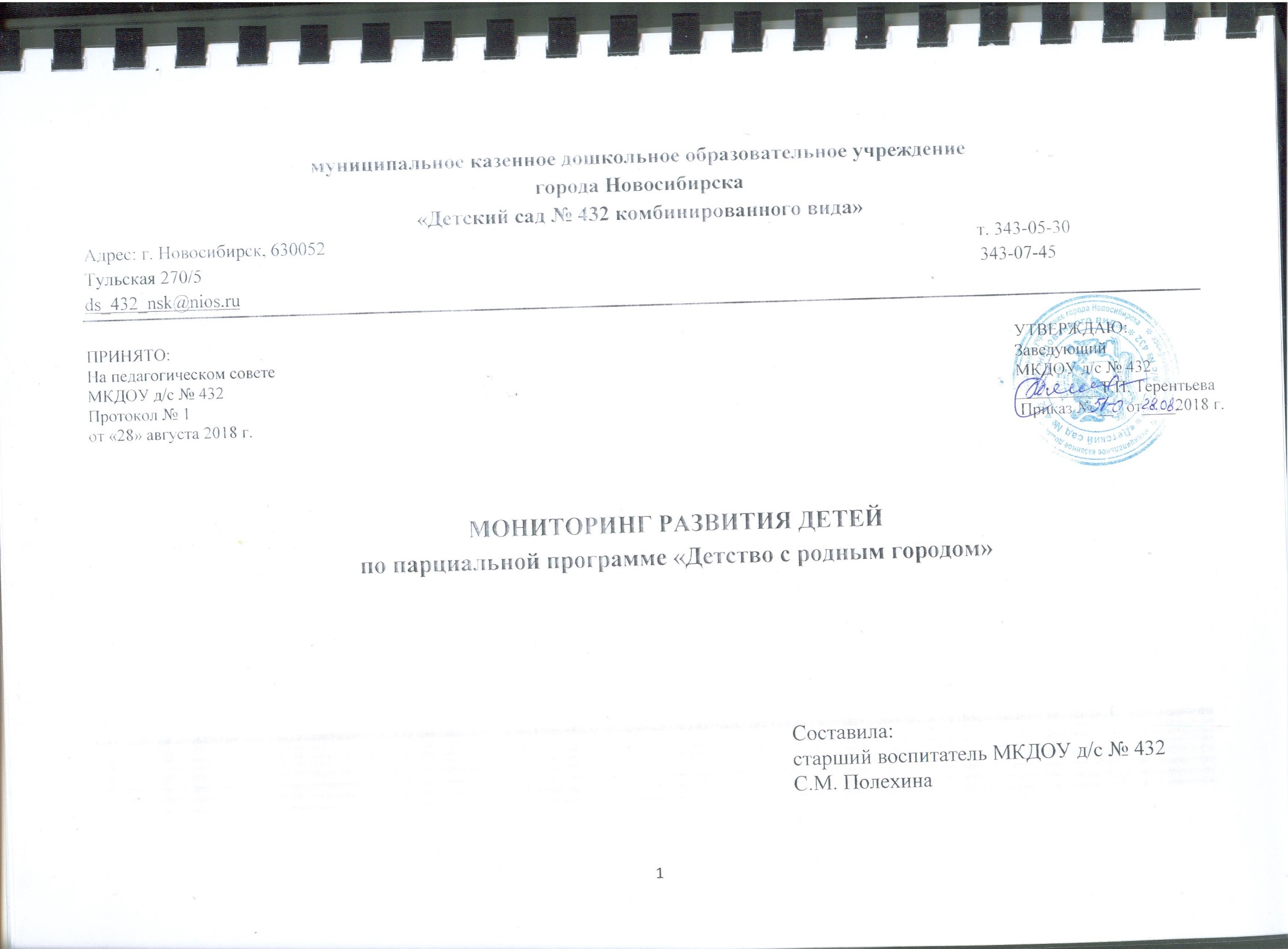 Вторая младшая группаМониторинг уровней нравственно-патриотического воспитания младших дошкольников.Для диагностики уровня патриотических представлений и чувств у младших дошкольников выделены следующие критерии, показатели и уровни патриотического развития детей. Мониторинг состоит из низко формализованных (наблюдение, беседа, экспертная оценка и др.) методов.Педагогическая диагностика проводится в разных формах:Индивидуальное собеседование с воспитанниками, Рассматривание альбомов «Моя семья — мое богатство», «Мой район», «Мой любимый город»; «Дом, в котором я живу», «Моя вторая семья»Наблюдения за детьми во время трудовой, игровой и познавательной деятельности.Периодичность мониторинга 2 раза в год (сентябрь, конец апреля); в январе обследование проводится с детьми у кого на начало учебного года выявлен низкий уровень или с воспитанниками, вновь пришедшими в детский сад.Когнитивный критерий. Задание «Моя семья — мое богатство». Цель: определить уровень знаний о себе, близких родственниках своей семьи (знать своё имя, фамилию, узнавать членов семьи и близких родственников).Задание «Мой любимый детский сад». Цель: определить уровень знаний о детском саде (знать название своего детского сада, ИО воспитателей, называть профессии работников детского сада)Задание «Мой любимый город» Цель: определить уровень знаний о родном городе (знать название своего города, улиц. Называть культурно-досуговые объекты города) Предварительная работа: беседы, занятия, экскурсии.Задание «Природа и человек». Цель: определить уровень знаний об особенностях родного города, об особенностях растительного, животного мира.Задание «Наследие России». Цель: определить уровень знаний о русском народном творчестве; о традиционных и народных праздниках.Эмоциональный критерий: Задание. «Нравственно-патриотическое отношение» Цель: определить эмоциональное отношение, интерес к информации, объектам, жителям родного края, к семье, детскому саду страны, народному творчеству.Вопросы и задания к ребёнку:Как тебя зовут? С кем ты живёшь? Как зовут твоих родителей? Каких близких родственников ты знаешь? Как, одним словом можно назвать всех близких тебе людей? Как ты помогаешь членам своей семьи.Как называется детский сад, в который ты ходишь? Чем тебе нравится в детском саду заниматься? Как ты помогаешь детям и взрослым в группе? Как относишься к игрушкам, в которые ты играешь? Назови людей, кто трудится в детском саду. Назови воспитателей и помощника воспитателя по имени отчеству.Как называется наш город? Куда бы хотел пойти с родителями в выходной день? Какие достопримечательности города ты знаешь? Что интересного ты видел, посещая музей и т.д.?Какие животные обитают в нашем крае? Какие растения растут в нашей области? Как человек заботится о природе нашего края?Как называется наша страна? Нарисуй российский флаг. Какие праздники отмечали в детском саду? Как отмечаете народные праздники дома? Какие русские народные сказки ты знаешь? Какие герои в сказках добрые, а какие злые? Какие народные игрушки ты знаешь?Исходя из ответов детей, по всем заданиям определялся уровень развития нравственно-патриотических представлений и чувств, сформированности знаний о семье, о детском саде, родном городе, крае, стране у младших дошкольников.Положительно - эмоциональное восприятие членов семьи, домашнего окружения, детского сада, города.Эмоционально отзывается на состояние близких людей, сверстников, животных, героев сказок.Личностное развитие, произвольность.Имеет первичные представления о себе: знает свое имя, возраст, пол. Называет членов своей семьи, их имена.Знаком с некоторыми профессиями (воспитатель, няня, врач, продавец, повар, шофер, строитель).Социальное поведение, коммуникативность.Имеет элементарные представления о правилах поведения за столом (спокойно сидеть за столом, соблюдая правильную позу, правильно держать ложку, пользоваться во время еды салфеткой).Знает название родного города (поселка).Задачи образовательной деятельностиВовлечение детей в разные виды деятельности, способствующие: воспитанию у дошкольников чувства любви и уважения к родному городу, гордости за него; развитию познавательных интересов и исследовательской деятельности; формированию норм социального поведения; развитию творчества и продуктивных видов деятельности.Работа по ознакомлению дошкольников с историей родного края, которая проводится в определенной последовательности:«Моя семья — мое богатство»;«Мой район»;«Чудесный город детства моего» и т.д.Средняя группаЗадачи образовательной деятельностиСоздать условий для возбуждения познавательного интереса к городу.Систематизировать представления детей о своей семье, своем доме;Расширять представления детей о районе, в котором они живут, его истории (познакомить с названиями ближайших к детскому саду улиц и их историей);Развивать у детей навыки свободного общения со сверстниками;Развивать познавательно-исследовательскую деятельность детей, способность ориентироваться по плану.Положительно - эмоциональное восприятие членов семьи, домашнего окружения, детского сада, города.Сравнивает разные ярко выраженные эмоциональные состояния взрослых и детей. Видит проявление эмоционального состояния в выражении лица, жестах, интонации голоса. Сформированы представления о том, все в семье заботятся друг о друге. Различает настроение сверстников; оказывает помощь и внимание нуждающемуся в этом сверстнику.Личностное развитие, произвольность.Имеет представление о членах семьи и ближайших родственниках. Знает своё имя, фамилию, возраст, улицу, дом, квартиру. Знает некоторые военные профессии.Социальное поведение, коммуникативность.Освоил элементарные правила культуры поведения в детском коллективе: быть вежливым, внимательным, делиться игрушками. Действует на основе определённых правил взаимоотношений, уточняет связи правил с конкретными ситуациями и поступками в жизни детей. Реагирует на негативные действия других детей, их последствия. Может рассказать о своём родном городе, назвать его. Знает некоторые государственные праздники. Имеет представление о Российской армии, её роли в защите Родины. Старшая группаЗадачи образовательной деятельности1. Развивать у старших дошкольников интерес к родному городу, его достопримечательностям, событиям прошлого и настоящего.2. Развивать способность чувствовать красоту природы, архитектуры своей малой родины и эмоционально откликаться на нее.3. Содействовать становлению желания принимать участие в традициях города и горожан, социальных акциях.4. Развивать чувство гордости, бережное отношение к родному городу.5. Познакомить детей с жизнью и творчеством некоторых знаменитых горожан.Содержание краеведения в старшей группе может быть представлено в виде нескольких тем проектной деятельности старших дошкольников: «Самая красивая улица» (коллаж), «Окаменевшие растения в городе» (листья лавра, дуба, аканта — как память о победах), «О чем рассказывают скульптуры», «День Победы в нашем городе», «Профессии наших родителей» и других.Подготовительная группаЗадачи образовательной деятельности1. Продолжать развивать у старших дошкольников интерес к родному городу, его достопримечательностям, событиям прошлого и настоящего.2. Расширять представления детей о том, что делает малую родину, родной город красивыми, развивать эмоциональную отзывчивость на красоту родного края.3. Содействовать проявлению инициативности и желанию принимать участие в традициях малой родины, культурных мероприятиях и социальных акциях.4. Формировать у детей представления о символике родного города (герб, флаг, гимн).5. Развивать чувство гордости за свою малую родину, ее достижения и культуру, воспитывать бережное отношение к родному городу (селу).6. Продолжать знакомить детей с жизнью и творчеством некоторых знаменитых горожан.Содержание краеведения в подготовительной группе может быть представлено в виде нескольких тем проектной деятельности старших дошкольников: «Самое интересное событие жизни города», «Необычные украшения улиц города», «О каких событиях помнят горожане», «Добрые дела для ветеранов» и других.Результаты будут способствовать формированию следующих личностных качества воспитанников  (согласно целевых ориентиров ФГОС ДО): способный овладевать основными культурными способами деятельности, проявлять инициативу и самостоятельность в разных видах деятельности - игре, общении, познавательно-исследовательской деятельности, конструировании и др.; способный выбирать себе род занятий, участников по совместной деятельности;обладающий установкой положительного отношения к миру, к разным видам труда, другим людям и самому себе, обладающий чувством собственного достоинства; активно взаимодействующий со сверстниками и взрослыми, участвующий в совместных играх. Способный договариваться, учитывать интересы и чувства других, сопереживать неудачам и радоваться успехам других, адекватно проявлять свои чувства, в том числе чувство веры в себя;достаточно хорошо владеющий устной речью, способный  выражать свои мысли и желания, который может использовать речь для выражения своих мыслей, чувств и желаний, построения речевого высказывания в ситуации общения, может выделять звуки в словах, у ребенка складываются предпосылки грамотности;способный к волевым усилиям, может следовать социальным нормам поведения и правилам в разных видах деятельности, во взаимоотношениях со взрослыми и сверстниками;проявляющий  любознательность, задает вопросы взрослым и сверстникам, интересуется причинно-следственными связями, пытается самостоятельно придумывать объяснения явлениям природы и поступкам людей; склонен наблюдать, экспериментировать. Обладает начальными знаниями о себе, о социальном мире, в котором он живет; обладает элементарными представлениями из области истории.ПриложениеТаблицыВторая младшая группаСредняя группаСтаршая группаПодготовительная группапродолжениеКритерий сформирован(Достижения ребёнка (что нас радует))Критерий сформирован(Достижения ребёнка (что нас радует))Критерий сформирован(Достижения ребёнка (что нас радует))Критерий в стадии формированияКритерий в стадии формированияКритерий не сформирован(Вызывает озабоченность, требует совместных усилий педагогов и родителей)Критерий: Представления о семьеКритерий: Представления о семьеКритерий: Представления о семьеКритерий: Представления о семьеКритерий: Представления о семьеКритерий: Представления о семьеНазывает состав своей семьи, любимые занятия близких.Называет состав своей семьи, любимые занятия близких.Называет состав своей семьи, любимые занятия близких.Затрудняется назвать отдельные сведения о семье.Затрудняется назвать отдельные сведения о семье.Затрудняется назвать большинство сведений о семье.Критерий: Отношение к посещению детского садаКритерий: Отношение к посещению детского садаКритерий: Отношение к посещению детского садаКритерий: Отношение к посещению детского садаКритерий: Отношение к посещению детского садаКритерий: Отношение к посещению детского садаОхотно посещает детский сад. Сформировано понятие о нем, что проявляется в реальном поведенииОхотно посещает детский сад. Сформировано понятие о нем, что проявляется в реальном поведенииОхотно посещает детский сад. Сформировано понятие о нем, что проявляется в реальном поведенииКак правило, охотно посещает детский сад. Интерес к нему не устойчив,Как правило, охотно посещает детский сад. Интерес к нему не устойчив,Как правило, неохотно посещает детский сад, проявляет негативное отношение к посещению детского сада.Критерий: Познавательный интерес к рукотворному и природному мируКритерий: Познавательный интерес к рукотворному и природному мируКритерий: Познавательный интерес к рукотворному и природному мируКритерий: Познавательный интерес к рукотворному и природному мируКритерий: Познавательный интерес к рукотворному и природному мируКритерий: Познавательный интерес к рукотворному и природному мируПроявляет интерес (любопытство) к объектам окружающего мира (рукотворного и природного),радостно удивляется в процессе познания качеств и свойств этих объектов,задаёт о них вопросы: «Что такое?», «Кто такой?», «Как называется?», «Что делает?».Проявляет интерес к объектам окружающего мира, радостно удивляется в процессе познания качеств и свойств этих объектов,но не всегда задаёт о них вопросы.Проявляет интерес к объектам окружающего мира, радостно удивляется в процессе познания качеств и свойств этих объектов,но не всегда задаёт о них вопросы.Не всегда проявляет интерес / не проявляет интереса к объектам окружающего мира,не проявляет радостного удивления в процессе познания качеств и свойств этих объектов.не задаёт о них вопросы.Не всегда проявляет интерес / не проявляет интереса к объектам окружающего мира,не проявляет радостного удивления в процессе познания качеств и свойств этих объектов.не задаёт о них вопросы.Не всегда проявляет интерес / не проявляет интереса к объектам окружающего мира,не проявляет радостного удивления в процессе познания качеств и свойств этих объектов.не задаёт о них вопросы.Критерий: Наблюдение за объектами ближайшего окружения (дома, улицы)Критерий: Наблюдение за объектами ближайшего окружения (дома, улицы)Критерий: Наблюдение за объектами ближайшего окружения (дома, улицы)Критерий: Наблюдение за объектами ближайшего окружения (дома, улицы)Критерий: Наблюдение за объектами ближайшего окружения (дома, улицы)Критерий: Наблюдение за объектами ближайшего окружения (дома, улицы)Проявляет активность в ходе организованного взрослым наблюдения. Интерес устойчив и разностороненНе всегда проявляет активность в ходе организованного взрослым наблюдения.Не всегда проявляет активность в ходе организованного взрослым наблюдения.Не активен в ходе организованного взрослым наблюдения. Интерес не проявляетсяНе активен в ходе организованного взрослым наблюдения. Интерес не проявляетсяНе активен в ходе организованного взрослым наблюдения. Интерес не проявляетсяКритерий: Отношение к объектами ближайшего окруженияКритерий: Отношение к объектами ближайшего окруженияКритерий: Отношение к объектами ближайшего окруженияКритерий: Отношение к объектами ближайшего окруженияКритерий: Отношение к объектами ближайшего окруженияКритерий: Отношение к объектами ближайшего окруженияБережно обращается с объектами окружающего мира (природного и рукотворного).Не всегда бережно обращается с объектами окружающего мира.Не всегда бережно обращается с объектами окружающего мира.Небрежно обращается с объектами окружающего мира: ломает, бросает, срывает растения.Небрежно обращается с объектами окружающего мира: ломает, бросает, срывает растения.Небрежно обращается с объектами окружающего мира: ломает, бросает, срывает растения.Критерий: Познавательный интерес к социальному мируКритерий: Познавательный интерес к социальному мируКритерий: Познавательный интерес к социальному мируКритерий: Познавательный интерес к социальному мируКритерий: Познавательный интерес к социальному мируКритерий: Познавательный интерес к социальному мируПроявляет интерес к социальному миру (к своей семье, другим людям), задаёт вопросы.Проявляет интерес к социальному миру,иногда задаёт вопросы.Проявляет интерес к социальному миру,иногда задаёт вопросы.Не проявляет интереса к социальному миру,не задаёт вопросов.Не проявляет интереса к социальному миру,не задаёт вопросов.Не проявляет интереса к социальному миру,не задаёт вопросов.Критерий: Представления о других людяхКритерий: Представления о других людяхКритерий: Представления о других людяхКритерий: Представления о других людяхКритерий: Представления о других людяхКритерий: Представления о других людяхРазличает людей по полу, возрасту (детей, взрослых, пожилых людей) как в реальной жизни, так и на иллюстрациях.Различает людей по полу, возрасту как в реальной жизни, так и на иллюстрациях, но иногда допускает ошибки.Различает людей по полу, возрасту как в реальной жизни, так и на иллюстрациях, но иногда допускает ошибки.Затрудняется в различении людей по полу, возрасту как в реальной жизни, так и на иллюстрациях.Затрудняется в различении людей по полу, возрасту как в реальной жизни, так и на иллюстрациях.Затрудняется в различении людей по полу, возрасту как в реальной жизни, так и на иллюстрациях.Критерий: Представления о себеКритерий: Представления о себеКритерий: Представления о себеКритерий: Представления о себеКритерий: Представления о себеКритерий: Представления о себеНазывает свои имя, фамилию, возраст, пол.Затрудняется назвать отдельные сведения о себе.Затрудняется назвать отдельные сведения о себе.Затрудняется назвать большинство сведений о себе. Знания о себе отрывочные, бессистемныеЗатрудняется назвать большинство сведений о себе. Знания о себе отрывочные, бессистемныеЗатрудняется назвать большинство сведений о себе. Знания о себе отрывочные, бессистемныеКритерий сформирован(Достижения ребёнка (что нас радует))Критерий в стадии формированияКритерий не сформирован(Вызывает озабоченность, требует совместных усилий педагогов и родителей)Критерий: Отношение к посещению детского садаКритерий: Отношение к посещению детского садаКритерий: Отношение к посещению детского садаОхотно посещает детский сад.Интерес к детскому саду устойчив и разностороненКак правило, охотно посещает детский сад. Представление о детском саде формировано частично,Как правило, неохотно посещает детский сад, интереса не проявляетКритерий: Отношение с родителямиКритерий: Отношение с родителямиКритерий: Отношение с родителямиПроявляет любовь к родителям, своей семье охотно отвечает на вопросы о семье, даёт развёрнутые ответы.Проявляет любовь к родителям, может ответить на вопросы о семье.Не может ответить на вопросы, знания о семье, отрывочные, бессистемные,Критерий: Представления о семьеКритерий: Представления о семьеКритерий: Представления о семьеНазывает состав своей семьи, имя, профессии родителей, любимые занятия близких.Затрудняется назвать отдельные сведения о семье.Затрудняется назвать большинство сведений о семье.Критерий: Познавательный интерес к окружающим его объектам (район в котором я живу, ж/массив)Критерий: Познавательный интерес к окружающим его объектам (район в котором я живу, ж/массив)Критерий: Познавательный интерес к окружающим его объектам (район в котором я живу, ж/массив)Проявляет интерес (любознательность), наблюдательность (замечает новые объекты и изменения в знакомых объектах)задаёт о них поисковые вопросы: «Почему?», «Зачем?», «Откуда?».Интерес не устойчив, часто проявляется под педагогическим воздействием, не всегда задаёт поисковые вопросы о новых объектах и изменениях в знакомых объектах окружающего мира.Не проявляет интереса, наблюдательности,не задаёт поисковые вопросы о новых объектах и изменениях в знакомых объектах окружающего мира.Критерий: Познавательный интерес к природному мируКритерий: Познавательный интерес к природному мируКритерий: Познавательный интерес к природному мируУмеет наблюдать (принимать познавательную задачу наблюдения, следовать предлагаемому плану наблюдения за природным миром), проявляет внимание и заботу по отношению к нему.Знания полные, разносторонние, всегда применяются на практикеУмеет наблюдать, но иногда требуется помощь взрослого,не всегда бережно обращается с объектами природного мира, (не всегда) проявляет внимание и заботу по отношению к нему.Не умеет наблюдать.Знания отрывочные, бессистемные, часто совершает негативные действия по отношению к объектам окружающего мира.Критерий: Познавательный интерес к социальному мируКритерий: Познавательный интерес к социальному мируКритерий: Познавательный интерес к социальному мируПроявляет интерес к социальному миру (другим людям, к городским объектам, транспорту), задаёт разнообразные вопросы.Проявляет интерес к социальному миру, задаёт вопросы на отдельные темы.Не проявляет интереса к социальному миру,не задаёт вопросы.Критерий: Представления о других людяхКритерий: Представления о других людяхКритерий: Представления о других людяхРазличает людей по полу, возрасту (малышей, школьников, взрослых, пожилых людей), профессии как в реальной жизни, так и на иллюстрациях.Различает людей по полу, возрасту, профессии как в реальной жизни, так и на иллюстрациях, но иногда допускает ошибки.Затрудняется в различении людей по полу, возрасту, профессии как в реальной жизни, так и на так и на иллюстрациях.Критерий: Представления о родном городеКритерий: Представления о родном городеКритерий: Представления о родном городеЗнает название родного города, его некоторых объектов.Знает название родного города.Не знает название родного города.Критерий: Представления о родной странеКритерий: Представления о родной странеКритерий: Представления о родной странеЗнает название родной страны.Знает название родной страны, но иногда путает с названием родного города.Не знает название родной страны.Критерий сформирован(Достижения ребёнка (что нас радует))Критерий в стадии формированияКритерий не сформирован(Вызывает озабоченность, требует совместных усилий педагогов и родителей)Критерий: Развитие эмоционально-волевой сферыКритерий: Развитие эмоционально-волевой сферыКритерий: Развитие эмоционально-волевой сферыУ ребенка преобладает эмоционально-положительное отношение к малой родине. Проявляет начала социальной активности: участвует в социально значимых событиях, переживает эмоции, связанные с событиями военных лет и подвигам горожан, стремится выразить позитивное отношение к пожилым жителям города.Представления о малой родине есть, по показу воспитателя может повторить эмоциональное впечатление, в социально значимых событиях участвует без желания Представления о малой родине поверхностны, часто искажены.Критерий: Проектная деятельностьКритерий: Проектная деятельностьКритерий: Проектная деятельностьПроявляет любознательность по отношению к родному городу, его интересует, почему город устроен именно так, обращает внимание на эстетическую среду города. Ребенок с удовольствием включается в проектную деятельность, связанную с познанием малой родины, в детское коллекционирование.Ребенок не заинтересован в проектной деятельности, связанной с познанием малой родины, но ему нравиться рассматривать коллекции, фотографииДля ребенка характерно незначительное проявление интереса и выраженного положительного эмоционального отношения к малой родине. Ребенок не заинтересован в проектной деятельности, связанной с познанием малой родины.Критерий: Ориентация в пространствеКритерий: Ориентация в пространствеКритерий: Ориентация в пространствеОн хорошо ориентируется в ближайшем к детскому саду и дому окружении.С помощью взрослого ориентируется в ближайшем к детскому саду и дому окружении.Не ориентируется в ближайшем к детскому саду и дому окружении.Критерий: Интерес к труду взрослыхКритерий: Интерес к труду взрослыхКритерий: Интерес к труду взрослыхПроявляет устойчивый интерес к познанию разных видов труда и профессий, применению техники, современных машин и механизмов в труде.Проявляет устойчивый интерес к познанию разных видов труда и профессий.Интерес ребёнка к познанию разных видов труда и профессий неустойчив.Критерий: Представление о труде взрослыхКритерий: Представление о труде взрослыхКритерий: Представление о труде взрослыхПредставления о труде взрослых, их профессиях отчётливые и развёрнутые.Представления о труде взрослых, их профессиях отчётливые, но недостаточно развёрнутые.Представления о труде взрослых, их профессиях недостаточно отчётливые, поверхностные.Критерий: Отражение представлений о труде взрослых в деятельностиКритерий: Отражение представлений о труде взрослых в деятельностиКритерий: Отражение представлений о труде взрослых в деятельностиЧасто отражает представления о труде взрослых в сюжетно-ролевых играх, изобразительной деятельности.Отражает представления о труде взрослых в сюжетно-ролевых играх, изобразительной деятельности.Крайне редко отражает представления о труде взрослых в сюжетно-ролевых играх, изобразительной деятельности.Критерий: Отношение к результатам труда взрослых, культура потребленияКритерий: Отношение к результатам труда взрослых, культура потребленияКритерий: Отношение к результатам труда взрослых, культура потребленияБережно относится к предметному миру как результату труда взрослых.Как правило, бережно относится к предметному миру как результату труда взрослых, но иногда требуется напоминание взрослого.Не проявляет бережного отношения к предметному миру как результату труда взрослых.Критерий: Отражение впечатленийКритерий: Отражение впечатленийКритерий: Отражение впечатленийВ рассказахВ рассказахВ рассказахС удовольствием делится впечатлениями о малой родине,  отражает их в рассказах об увиденном друзьям и взрослым («О чем рассказывают скульптуры, архитектурные сооружения, названия улиц и площадей»)Делится впечатлениями, отражает их в предпочитаемой деятельности.Ребенок без удовольствия отражает впечатления о городе в деятельности, не выделяет какую-либо деятельность как предпочитаемую.В художественной деятельностиВ художественной деятельностиВ художественной деятельностиРебенок с удовольствием отражает свои впечатления о малой родине в рисунках, поделках, постройках, рассказывает, что он делает («Самая красивая улица» (коллаж)). Используют плоскостное моделирование архитектурных сооружений (площади, скверы), прорисовывают и размещают архитектурные макеты на детализированной карте города, Делится впечатлениями, отражает их в предпочитаемой деятельности.Не делится впечатлениями, не отражает их в предпочитаемой деятельности.В играхВ играхВ играхРебенок воплощает образы жителей родного города и области в играх, с удовольствием разворачивает сюжет игр-путешествий по городу Новосибирску и области, принимают участие в играх в «город-мечту» и т. д.Делится впечатлениями, отражает их в предпочитаемой деятельности.Не делится впечатлениями, не отражает их в предпочитаемой деятельности.Критерий: Безопасное поведение в природеКритерий: Безопасное поведение в природеКритерий: Безопасное поведение в природеПроявляет осторожность при встрече с животными, незнакомыми или ядовитыми растениями, грибами,придерживается правил безопасного поведения с ними.Как правило, проявляет осторожность при встрече с животными, незнакомыми или ядовитыми растениями, грибами, в основном придерживается правил безопасного поведения с ними, но иногда требуется напоминание взрослого.Проявляет неосторожность при встрече с животными, незнакомыми или ядовитыми растениями, грибами,придерживается правил безопасного поведения с ними только по указанию и напоминанию взрослого.Критерий: Представления о других людяхКритерий: Представления о других людяхКритерий: Представления о других людяхРазличает людей по полу, возрасту (младенцев, дошкольников, школьников, юношей/девушек, взрослых, пожилых людей), профессии как в реальной жизни, так и на иллюстрациях.Различает людей по полу, возрасту, профессии как в реальной жизни, так и на иллюстрациях, иногда допускает ошибки.Затрудняется в различении людей по полу, возрасту, профессии как в реальной жизни, так и на иллюстрациях.Критерий: Представления о себеКритерий: Представления о себеКритерий: Представления о себеНазывает свои имя, фамилию, возраст, пол, свои интересы, увлечения, достижения.Затрудняется назвать отдельные сведения о себе.Затрудняется назвать большинство сведений о себе.Критерий: Представления о семьеКритерий: Представления о семьеКритерий: Представления о семьеНазывает имя, профессии родителей, увлечения членов семьи, место жительства, домашний адрес.Затрудняется назвать отдельные сведения о семье.Затрудняется назвать большинство сведений о семье.Критерий: Представления о родном городе (селе)Критерий: Представления о родном городе (селе)Критерий: Представления о родном городе (селе)Называет некоторые достопримечательности родного города, события его жизни.Называет некоторые достопримечательности родного города, события его жизни, но иногда требуется помощь взрослого.Затрудняется назвать некоторые достопримечательности родного города, события его жизни даже с помощью взрослого.Критерий: Представления о родной странеКритерий: Представления о родной странеКритерий: Представления о родной странеЗнает название своей страны, её государственные символы.Знает название своей страны, её некоторые государственные символы.Не знает название родной страны, её государственные символы.Критерий: Представления о многообразии стран и народов мираКритерий: Представления о многообразии стран и народов мираКритерий: Представления о многообразии стран и народов мираЗнает названия некоторых народов мира и стран, отдельные их достопримечательности и государственные символы.Знает названия некоторых народов мира и стран.Не знает названия даже некоторых народов мира и стран.Критерий сформирован(Достижения ребёнка (что нас радует))Критерий в стадии формированияКритерий не сформирован(Вызывает озабоченность, требует совместных усилий педагогов и родителей)Критерий: Развитие эмоционально-волевой сферыКритерий: Развитие эмоционально-волевой сферыКритерий: Развитие эмоционально-волевой сферыРебенок проявляет интерес к малой родине, использует местоимение «мой» по отношению к городу.У ребенка проявляется эмоционально-положительное отношение к малой родине, начало социальной активности: участвует в социально значимых событиях,.Представления о малой родине есть, в социально значимых событиях участвует без желанияКритерий: Эмоциональный интеллект и отзывчивостьКритерий: Эмоциональный интеллект и отзывчивостьКритерий: Эмоциональный интеллект и отзывчивостьПроявляет инициативу в социально значимых делах: участвует в социально значимых событиях, переживает эмоции, связанные с событиями военных лет и подвигами горожан, стремится выразить позитивное отношение к пожилым жителям города.Имеет широкие, но не всегда глубокие (или глубокие, но не всегда широкие) представления о событиях военных лет; рассказывает о них, переживает эмоции, связанные с событиями военных лет и подвигам горожанПредставления о событиях военных лет бедные, поверхностные.Критерий: Развивающие и познавательные игры патриотической направленностиКритерий: Развивающие и познавательные игры патриотической направленностиКритерий: Развивающие и познавательные игры патриотической направленностиПроявляет инициативу в выборе и самостоятельность в организации развивающих и познавательных игр.Не всегда проявляет инициативу в выборе и самостоятельность в организации развивающих и познавательных игр.Не проявляет инициативы в выборе и самостоятельности в организации развивающих и познавательных игр.Критерий: Отношение к посещению детского садаКритерий: Отношение к посещению детского садаКритерий: Отношение к посещению детского садаИнтересуется жизнью детского сада, проявляет инициативу в планировании жизни группы.Интересуется яркими событиями в жизни детского сада,с удовольствием участвует в них.Не интересуется жизнью детского сада.Критерий: Нравственные представления и моральная оценка подвигов воинов, героев в мирное времяКритерий: Нравственные представления и моральная оценка подвигов воинов, героев в мирное времяКритерий: Нравственные представления и моральная оценка подвигов воинов, героев в мирное времяИмеет представления о нравственных качествах людей (например, дифференцирует доброту, смелость или трусость, аргументирует свои суждения), самостоятельно оценивает поступки с позиции известных правил и норм.Имеет представления о нравственных качествах людей, дифференцирует их, но не всегда может аргументировать свои суждения,даёт оценку поступков с помощью взрослого.Имеет отдельные представления о нравственных качествах людей, не способен дать оценку поступков с позиции известных правил и норм.Критерий: Эмоциональный интеллект, отзывчивость и толерантностьКритерий: Эмоциональный интеллект, отзывчивость и толерантностьКритерий: Эмоциональный интеллект, отзывчивость и толерантностьВнимателен к эмоциональному и физическому состоянию людей разных возрастов и национальностей, хорошо различает разные эмоциональные состояния окружающих, учитывает их в своём поведении, самостоятельно проявляет участие и заботу о ветеранах и престарелых.Не всегда внимателен к эмоциональному и физическому состоянию людей разных возрастов и национальностейразличает эмоциональные состояниях окружающих, но не всегда учитывает их в своём поведении проявляет участие и заботу о ветеранах и престарелых, иногда требуется напоминание взрослого.Не внимателен к эмоциональному и физическому состоянию людей разных возрастов и национальностей,слабо различает эмоциональные состояния окружающих,не учитывает их в своём поведении,наблюдаются проявления негативного, равнодушного отношения к другим (ветеранам и престарелым).Критерий: Развитие самосознанияКритерий: Развитие самосознанияКритерий: Развитие самосознанияИмеет дифференцированную самооценку, уверен, что выберет военную профессию проявляет уверенность в себе, чувство собственного достоинства, может рассказать о своих положительных поступкахИмеет общее положительное отношение к себе, и профессии военного рассказывает о своих достижениях и успехах с помощью взрослого.Положительное отношение к себе не сформировано, не желает быть военным или помогать кому-либозатрудняется говорить о своих достижениях и успехах.Критерий: Познавательный интерес к рукотворному и природному мируКритерий: Познавательный интерес к рукотворному и природному мируКритерий: Познавательный интерес к рукотворному и природному мируУстанавливает различные взаимосвязи между объектами окружающего мира (рукотворного, природного (например: река – море, фонтан – бассейн)),проявляет интерес к символам, знакам, моделям.Устанавливает различные взаимосвязи между объектами окружающего мира с некоторой помощью взрослого,не всегда проявляет интерес к символам, знакам, моделям.Устанавливает различные взаимосвязи между объектами окружающего мира только с помощью взрослого,не проявляет интереса к символам, знакам, моделям.Критерий: Наблюдение за изменениями в городе и предназначением тех или иных объектовКритерий: Наблюдение за изменениями в городе и предназначением тех или иных объектовКритерий: Наблюдение за изменениями в городе и предназначением тех или иных объектовПроявляет инициативу в наблюдении за объектами родного города,умеет целенаправленно и длительно наблюдать (самостоятельно ставит познавательную задачу, планирует ход наблюдения, замечает изменения в объектах, устанавливает причины этих изменений, по фотографиям родного города (краеведение)).Проявляет инициативу в наблюдении за объектами родного города, умеет наблюдать, но иногда требуется побуждение и/или помощь взрослого.Не всегда проявляет / не проявляет инициативы в наблюдении за объектами родного города, наблюдает только по побуждению и/или с помощью взрослого.Критерий: Проектная деятельностьКритерий: Проектная деятельностьКритерий: Проектная деятельностьС удовольствием включается в проектную деятельность, детское коллекционирование, создание мини-музеев, связанных с познанием малой родины, в детское коллекционирование.Ребенок с удовольствием включается в проектную деятельность, связанную с познанием малой родины, в детское коллекционирование.Ребенок не заинтересован в проектной деятельности, связанной с познанием малой родины, но ему нравиться рассматривать коллекции, фотографииКритерий: Ориентация в пространствеКритерий: Ориентация в пространствеКритерий: Ориентация в пространствеХорошо ориентируется не только в ближайшем к детскому саду и дому окружении, но и на центральных улицах родного города.Хорошо ориентируется только в ближайшем к детскому саду и дому окружении.С помощью взрослого ориентируется в ближайшем к детскому саду и дому окружении.Критерий: Интерес к труду взрослыхКритерий: Интерес к труду взрослыхКритерий: Интерес к труду взрослыхПроявляет устойчивый интерес и активность в познании разных видов труда и профессий, применения техники, современных машин и механизмов в труде.Проявляет устойчивый интерес и активность в познании разных видов труда и профессий.Интерес ребёнка к познанию разных видов труда и профессий неустойчив.Критерий: Представление о труде взрослыхКритерий: Представление о труде взрослыхКритерий: Представление о труде взрослыхПредставления о труде взрослых, их профессиях развёрнутые, самостоятельно может раскрыть значимость разных видов труда, установить связь между ними.Представления о труде взрослых, их профессиях развёрнутые,самостоятельно может раскрыть значимость разных видов труда, устанавливает связь между ними с помощью взрослого.Представления о труде взрослых, их профессиях поверхностные,затрудняется раскрыть значимость разных видов труда, установить связь между ними.Критерий: Отражение представлений о труде взрослых в деятельностиКритерий: Отражение представлений о труде взрослых в деятельностиКритерий: Отражение представлений о труде взрослых в деятельностиЧасто отражает представления о труде взрослых в сюжетно-ролевых играх, изобразительной деятельности, конструировании.Отражает представления о труде взрослых в сюжетно-ролевых играх, изобразительной деятельности, конструировании.Крайне редко отражает представления о труде взрослых в сюжетно-ролевых играх, изобразительной деятельности, конструировании.Критерий: Отношение к результатам труда взрослых, культура потребленияКритерий: Отношение к результатам труда взрослых, культура потребленияКритерий: Отношение к результатам труда взрослых, культура потребленияПроявляет бережливость в использовании воды, света, продуктов питания, материалов, предметов окружающего мира.Как правило, проявляет бережливость в использовании воды, света, продуктов питания, материалов, предметов окружающего мира, но иногда требуется напоминание взрослого.Не проявляет бережливости в использовании воды, света, продуктов питания, материалов, предметов окружающего мира.Критерий: Участие в труде взрослыхКритерий: Участие в труде взрослыхКритерий: Участие в труде взрослыхОхотно участвует в труде взрослых.Как правило, охотно участвует в труде взрослыхНеохотно участвует в труде взрослыхКритерий: Отражение впечатленийКритерий: Отражение впечатленийКритерий: Отражение впечатленийВ рассказахВ рассказахВ рассказахИнтересно и с увлечением делится впечатлениями о малой родине,  отражает их в рассказах об увиденном друзьям и взрослым («О чем рассказывают скульптуры, архитектурные сооружения, названия улиц и площадей»)Может поделиться впечатлениями.Не стремится поделиться впечатлениями.В художественной деятельностиРебенок с удовольствием отражает свои впечатления о малой родине в рисунках, поделках, постройках, рассказывает, что он делает («Самая красивая улица» (коллаж)). Используют плоскостное моделирование архитектурных сооружений (площади, скверы), прорисовывают и размещают архитектурные макеты на детализированной карте города, Делится впечатлениями, отражает их в предпочитаемой деятельности.Не делится впечатлениями, не отражает их в предпочитаемой деятельности.В играхВ играхВ играхРебенок воплощает образы жителей родного города и области в играх, с удовольствием разворачивает сюжет игр-путешествий по городу Новосибирску и области, принимают участие в играх в «город-мечту» и т. д.Делится впечатлениями, отражает их в предпочитаемой деятельности.Не делится впечатлениями, не отражает их в предпочитаемой деятельности.Критерий: НаблюдениеКритерий: НаблюдениеКритерий: НаблюдениеПроявляет инициативу в наблюдении за объектами окружающего мира: города (села),умеет целенаправленно и длительно наблюдать (самостоятельно ставит познавательную задачу, планирует ход наблюдения, замечает изменения в объектах, устанавливает причины этих изменений, предлагает свои варианты в благоустройстве города, парков и т.д.).Проявляет инициативу в наблюдении за объектами окружающего мира города (села), умеет наблюдать, но иногда требуется побуждение и/или помощь взрослого.Не всегда проявляет /не проявляет инициативы в наблюдении за объектами окружающего мира, города (села)наблюдает только по побуждению и/или с помощью взрослого.Критерий: Поисково-исследовательская деятельность (в т.ч. экспериментирование)Критерий: Поисково-исследовательская деятельность (в т.ч. экспериментирование)Критерий: Поисково-исследовательская деятельность (в т.ч. экспериментирование)Организует и осуществляет поисково-исследовательскую деятельность в соответствии с изменениями в городе: выдвигает гипотезы (предположения), проверяет их (рассуждает, экспериментирует), выделяет результат познания (формулирует выводы), может сделать сообщение о ходе и результатах исследования.Организует и осуществляет поисково-исследовательскую деятельность в соответствии с изменениями в городе,но иногда затрудняется сделать сообщение о ходе и результатах исследования.Затрудняется организовать и осуществить поисково-исследовательскую деятельность в соответствии с изменениями в городе,не может сделать сообщение о ходе и результатах исследования.Критерий: Представления о семьеКритерий: Представления о семьеКритерий: Представления о семьеНазывает имя, отчество, профессии родителей и ближайших родственников, памятные события, традиции семьи, место жительства, домашний адрес, контактную информацию.Затрудняется назвать отдельные сведения о семье.Затрудняется назвать большинство сведений о семье.Критерий: Представления о родном городе (селе)Критерий: Представления о родном городе (селе)Критерий: Представления о родном городе (селе)Называет некоторые достопримечательности родного города (села), отдельные факты его истории.Называет некоторые достопримечательности родного города (села), отдельные факты его истории, но иногда требуется помощь взрослого.Затрудняется назвать некоторые достопримечательности родного города (села), отдельные факты его истории даже с помощью взрослого.Критерий: Представления о родной странеКритерий: Представления о родной странеКритерий: Представления о родной странеНазывает государственные символы, имя действующего президента, некоторые достопримечательности страны, отдельные факты её истории.Называет государственные символы, имя действующего президента, некоторые достопримечательности страны, отдельные факты её истории, но иногда требуется помощь взрослого.Затрудняется назвать государственные символы, имя действующего президента, некоторые достопримечательности страны, отдельные факты её истории даже с помощью взрослого.Критерий: Представления о многообразии стран и народов мираКритерий: Представления о многообразии стран и народов мираКритерий: Представления о многообразии стран и народов мираСамостоятельно рассказывает об особенностях жизни разных народов.Рассказывает об особенностях жизни разных народов с помощью взрослого.Затрудняется рассказать об особенностях жизни разных народов даже с помощью взрослого.Критерий: Познавательный интерес к социальному мируКритерий: Познавательный интерес к социальному мируКритерий: Познавательный интерес к социальному мируПроявляет познавательный интерес к социальному миру (к своей семье, социальным явлениям, к прошлому и настоящему страны, к жизни людей как в родной стране, так и в других странах, многообразию народов мира), часто стремится рассуждать о нём.Проявляет познавательный интерес к социальному миру (к своей семье, социальным явлениям, к прошлому и настоящему страны, к жизни людей как в родной стране, так и в других странах, многообразию народов мира), часто стремится рассуждать о нём.Проявляет познавательный интерес к социальному миру (к своей семье, социальным явлениям, к прошлому и настоящему страны, к жизни людей как в родной стране, так и в других странах, многообразию народов мира), часто стремится рассуждать о нём.Критерий: Представления о других людяхКритерий: Представления о других людяхКритерий: Представления о других людяхИмеет некоторые представления о жизни людей в прошлом и настоящем, Различает людей по национальности, расесамостоятельно может рассказать об этом.Имеет некоторые представления о жизни людей в прошлом и настоящем, Различает людей по национальности, расе,может рассказать об этом при помощи взрослого.Не имеет представлений / имеет отдельные представления о жизни людей в прошлом и настоящем,Затрудняется в различении людей по национальности, расе,затрудняется рассказать об этом даже при помощи взрослого.Критерий: Интерес к литературе о подвигах русского народаКритерий: Интерес к литературе о подвигах русского народаКритерий: Интерес к литературе о подвигах русского народаПроявляет устойчивый интерес к литературе о подвигах русского народа (былины, ВОВ)Проявляет интерес к литературе о подвигах русского народа (былины, ВОВ)Интерес к литературе о подвигах русского народа (былины, ВОВ), выражен не яркоКритерийПредставления о семьеПредставления о семьеПредставления о семьеОтношение к посещению детского садаОтношение к посещению детского садаОтношение к посещению детского садаПознавательный интерес к рукотворному и природному мируПознавательный интерес к рукотворному и природному мируПознавательный интерес к рукотворному и природному мируНаблюдение за объектами ближайшего окружения (дома, улицы)Наблюдение за объектами ближайшего окружения (дома, улицы)Наблюдение за объектами ближайшего окружения (дома, улицы)Отношение к объектами ближайшего окруженияОтношение к объектами ближайшего окруженияОтношение к объектами ближайшего окруженияПознавательный интерес к социальному мируПознавательный интерес к социальному мируПознавательный интерес к социальному мируПредставления о других людяхПредставления о других людяхПредставления о других людяхПредставления о себеПредставления о себеПредставления о себеИтогИтогИтогИмя ребенкаСф.В ст. форНе сф.Сф.В ст. форНе сф.Сф.В ст. форНе сф.Сф.В ст. форНе сф.Сф.В ст. форНе сф.Сф.В ст. форНе сф.Сф.В ст. форНе сф.Сф.В ст. форНе сф.Сф.В ст. форНе сф.КритерийОтношение к посещению детского садаОтношение к посещению детского садаОтношение к посещению детского садаОтношение с родителямиОтношение с родителямиОтношение с родителямиПредставления о семьеПредставления о семьеПредставления о семьеПознавательный интерес к окружающим его объектам (район в котором я живу, ж/м.)Познавательный интерес к окружающим его объектам (район в котором я живу, ж/м.)Познавательный интерес к окружающим его объектам (район в котором я живу, ж/м.)Познавательный интерес к природному мируПознавательный интерес к природному мируПознавательный интерес к природному мируПознавательный интерес к социальному мируПознавательный интерес к социальному мируПознавательный интерес к социальному мируПредставления о других людяхПредставления о других людяхПредставления о других людяхПредставления о родном городеПредставления о родном городеПредставления о родном городеПредставления о родной странеПредставления о родной странеПредставления о родной странеИтогИтогИтогИмя ребенкаСф.В ст. фор.Не сф.Сф.В ст. фор.Не сф.Сф.В ст. фор.Не сф.Сф.В ст. фор.Не сф.Сф.В ст. фор.Не сф.Сф.В ст. фор.Не сф.Сф.В ст. фор.Не сф.Сф.В ст. фор.Не сф.Сф.В ст. фор.Не сф.Сф.В ст. фор.Не сф.КритерийРазвитие эмоционально-волевой сферыРазвитие эмоционально-волевой сферыРазвитие эмоционально-волевой сферыПроектная деятельностьПроектная деятельностьПроектная деятельностьОриентация в пространствеОриентация в пространствеОриентация в пространствеИнтерес к труду взрослыхИнтерес к труду взрослыхИнтерес к труду взрослыхПредставление о труде взрослыхПредставление о труде взрослыхПредставление о труде взрослыхОтражение представлений о труде взрослых в деятельностиОтражение представлений о труде взрослых в деятельностиОтражение представлений о труде взрослых в деятельностиОтношение к результатам труда взрослых, культура потребленияОтношение к результатам труда взрослых, культура потребленияОтношение к результатам труда взрослых, культура потребленияОтражение впечатлений в рассказахОтражение впечатлений в рассказахОтражение впечатлений в рассказахОтражение впечатлений в художественной деятельностиОтражение впечатлений в художественной деятельностиОтражение впечатлений в художественной деятельностиОтражение впечатлений в играхОтражение впечатлений в играхОтражение впечатлений в играхБезопасное поведение в природеБезопасное поведение в природеБезопасное поведение в природеПредставления о других людяхПредставления о других людяхПредставления о других людяхПредставления о себеПредставления о себеПредставления о себеПредставления о семьеПредставления о семьеПредставления о семьеПредставления о родном городе Представления о родном городе Представления о родном городе Представления о родной странеПредставления о родной странеПредставления о родной странеПредставления о многообразии стран и народов мираПредставления о многообразии стран и народов мираПредставления о многообразии стран и народов мираИтог Итог Итог Ф.И. ребенкасформированВ стадии фор-ияНе сформировансформированВ стадии фор-ияНе сформировансформированВ стадии фор-ияНе сформировансформированВ стадии фор-ияНе сформировансформированВ стадии фор-ияНе сформировансформированВ стадии фор-ияНе сформировансформированВ стадии фор-ияНе сформировансформированВ стадии фор-ияНе сформировансформированВ стадии фор-ияНе сформировансформированВ стадии фор-ияНе сформировансформированВ стадии фор-ияНе сформировансформированВ стадии фор-ияНе сформировансформированВ стадии фор-ияНе сформировансформированВ стадии фор-ияНе сформировансформированВ стадии фор-ияНе сформировансформированВ стадии фор-ияНе сформировансформированВ стадии фор-ияНе сформировансформированВ стадии фор-ияНе сформированКритерийРазвитие эмоционально-волевой сферыРазвитие эмоционально-волевой сферыРазвитие эмоционально-волевой сферыЭмоциональный интеллект и отзывчивостьЭмоциональный интеллект и отзывчивостьЭмоциональный интеллект и отзывчивостьРазвивающие и познавательные игры патриотической направленностиРазвивающие и познавательные игры патриотической направленностиРазвивающие и познавательные игры патриотической направленностиОтношение к посещению детского садаОтношение к посещению детского садаОтношение к посещению детского садаНравственные представления и моральная оценка подвигов воинов, героев в мирное времяНравственные представления и моральная оценка подвигов воинов, героев в мирное времяНравственные представления и моральная оценка подвигов воинов, героев в мирное времяЭмоциональный интеллект, отзывчивость и толерантностьЭмоциональный интеллект, отзывчивость и толерантностьЭмоциональный интеллект, отзывчивость и толерантностьРазвитие самосознанияРазвитие самосознанияРазвитие самосознанияПознавательный интерес к рукотворному и природному мируПознавательный интерес к рукотворному и природному мируПознавательный интерес к рукотворному и природному мируНаблюдение за изменениями в городе и предназначением тех или иных объектовНаблюдение за изменениями в городе и предназначением тех или иных объектовНаблюдение за изменениями в городе и предназначением тех или иных объектовПроектная деятельностьПроектная деятельностьПроектная деятельностьОриентация в пространствеОриентация в пространствеОриентация в пространствеИнтерес к труду взрослыхИнтерес к труду взрослыхИнтерес к труду взрослыхПредставление о труде взрослыхПредставление о труде взрослыхПредставление о труде взрослыхОтражение представлений о труде взрослых в деятельностиОтражение представлений о труде взрослых в деятельностиОтражение представлений о труде взрослых в деятельностиОтношение к результатам труда взрослых, культура потребленияОтношение к результатам труда взрослых, культура потребленияОтношение к результатам труда взрослых, культура потребленияИмя ребенкасформированВ стадии фор-ияНе сформировансформированВ стадии фор-ияНе сформировансформированВ стадии фор-ияНе сформировансформированВ стадии фор-ияНе сформировансформированВ стадии фор-ияНе сформировансформированВ стадии фор-ияНе сформировансформированВ стадии фор-ияНе сформировансформированВ стадии фор-ияНе сформировансформированВ стадии фор-ияНе сформировансформированВ стадии фор-ияНе сформировансформированВ стадии фор-ияНе сформировансформированВ стадии фор-ияНе сформировансформированВ стадии фор-ияНе сформировансформированВ стадии фор-ияНе сформировансформированВ стадии фор-ияНе сформированУчастие в труде взрослыхУчастие в труде взрослыхУчастие в труде взрослыхОтражение впечатлений в рассказахОтражение впечатлений в рассказахОтражение впечатлений в рассказахОтражение впечатлений в художественной деятельностиОтражение впечатлений в художественной деятельностиОтражение впечатлений в художественной деятельностиОтражение впечатлений в играхОтражение впечатлений в играхОтражение впечатлений в играхНаблюдениеНаблюдениеНаблюдениеПоисково-исследовательская деятельность (в т.ч. экспериментирование)Поисково-исследовательская деятельность (в т.ч. экспериментирование)Поисково-исследовательская деятельность (в т.ч. экспериментирование)Представления о семьеПредставления о семьеПредставления о семьеПредставления о родном городеПредставления о родном городеПредставления о родном городеПредставления о родной странеПредставления о родной странеПредставления о родной странеПредставления о многообразии стран и народов мираПредставления о многообразии стран и народов мираПредставления о многообразии стран и народов мираПознавательный интерес к социальному мируПознавательный интерес к социальному мируПознавательный интерес к социальному мируПредставления о других людяхПредставления о других людяхПредставления о других людяхИнтерес к литературе о подвигах русского народаИнтерес к литературе о подвигах русского народаИнтерес к литературе о подвигах русского народаИтогИтогИтогсформированВ стадии фор-ияНе сформировансформированВ стадии фор-ияНе сформировансформированВ стадии фор-ияНе сформировансформированВ стадии фор-ияНе сформировансформированВ стадии фор-ияНе сформировансформированВ стадии фор-ияНе сформировансформированВ стадии фор-ияНе сформировансформированВ стадии фор-ияНе сформировансформированВ стадии фор-ияНе сформировансформированВ стадии фор-ияНе сформировансформированВ стадии фор-ияНе сформировансформированВ стадии фор-ияНе сформировансформированВ стадии фор-ияНе сформировансформированВ стадии фор-ияНе сформирован